FSB, Zavod za industrijsko inženjerstvoKatedra za projektiranje proizvodnje											Zagreb, 18.09.2015.REZULTATI ISPITAOdržanog 17.09.2015.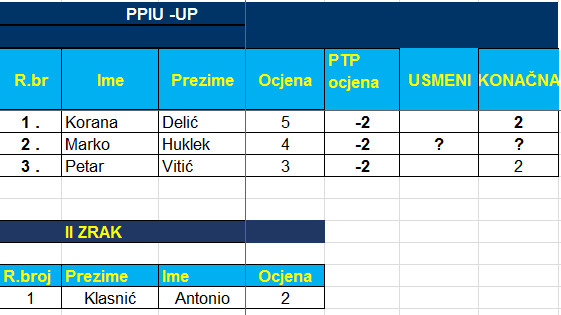 Kolega Marko Huklek polaže pred komisijom (4).Prof.dr.sc. Predrag ĆOSIĆ